РОЗПОРЯДЖЕННЯ МІСЬКОГО ГОЛОВИм. Сумивід  12.06.2023 № 196-Р РЗ метою забезпечення оперативного інформування та вирішення питань мешканців Сумської міської територіальної громади, відповідно до рішення Сумської міської ради від 14.12.2022 № 3321-МР «Про програму «Суспільні комунікації Сумської міської територіальної громади на 2023-2025 роки», керуючись пунктом 20 частини четвертої статті 42 Закону України «Про місцеве самоврядування в Україні»:Ввести в дію в тестовому режимі міський «Чат-бот «15-80» на базі Сумської міської ради з 15 червня 2023 року.Роботу чат-боту здійснювати відповідно до регламенту роботи міського «Чат-боту «15-80» (додаток 1).Керівникам виконавчих органів Сумської міської ради, керівникам комунальних підприємств Сумської міської ради забезпечити оперативне розміщення довідкової інформації та своєчасне внесення змін до неї посадовими особами, спеціалістами, визначеними адміністраторами, модераторами «Чат-боту «15-80», з питань, віднесених до їх повноважень, а також своєчасне реагування на заявки мешканців і вирішення порушених питань (згідно з додатками 2, 3).Спеціальними структурними підрозділами, що координують роботу міського «Чат-боту «15-80», визначити управління публічної інформації Сумської міської ради та управління суспільних комунікацій Сумської міської ради. Контроль за виконання даного розпорядження покласти на керуючого справами виконавчого комітету Павлик Ю.А.Міський голова								          О.М. ЛисенкоДяговець, ГонтарРозіслати: Гонтар О.П., Дяговець О.В., керівникам виконавчих органів, керівникам комунальних підприємств (за списком)Додаток 1до розпорядження міського головивід  12.06.2023 № 196-РРЕГЛАМЕНТроботи міського «Чат - боту «15-80» Загальні положення1.1. Міський «Чат – бот «15-80» це ефективний, зручний канал комунікації між мешканцями громади, надавачами послуг та місцевою владою для оперативного інформування мешканців про актуальні питання життєзабезпечення громади (інформування щодо планових та аварійних відключень електроенергії, водо-, тепло- та газопостачання, руху комунального транспорту, надання систематизованої довідникової інформації щодо контактів комунальних, соціальних служб міста тощо), відправлення звернень про аварійну ситуацію чи іншу міську проблему на базі Сумської міської ради. «Чат-бот «15-80» (далі – Система) розроблений з використанням комп’ютерної програми сіті-бот «Назар» та впроваджений згідно з програмою «Суспільні комунікації Сумської міської територальної громади», затвердженою рішенням Сумської міської ради від 14.12.2022 № 3321-МР.1.2. Основні терміни, які використовуються в регламенті роботи міського «Чат-боту «15-80» (далі – Регламенті), вживаються у таких значеннях:- користувач – особа, яка проживає на території Сумської міської територіальної громади і має доступ до месенджерів Viber, Telegram та зареєстрований в Системі;-   чат – бот - канал комунікацій між владою та громадою для інформування та оперативного вирішення проблем;- звернення – зареєстроване користувачем в Системі інформаційне повідомлення про наявну в громаді проблему;-   адміністратор –  працівник, який  має доступ до всієї панелі керування у Системі,  контролює та організовує роботу Системи;-   модератор –  працівник, який має доступ до панелі керування у Системі та здійснює операції в межах  сфери  діяльності підприємства або структурного підрозділу;-  відповідальна особа - спеціаліст, визначений структурним підрозділом Сумської міської ради для надання оперативної інформації в межах повноважень.	1.3. Робота Системи здіснюється відповідно до Конституції України, Законів України «Про місцеве самоврядування в Україні», «Про звернення громадян», «Про захист персональних даних», рішення Сумської міської ради від 14.12.2022 № 3321 – МР «Про програму «Суспільні комунікації Сумської міської територіальної громади» на 2023 – 2025 року.1.4. Регламент визначає порядок роботи та механізм взаємодії Системи зі структурними підрозділами Сумської міської ради, підприємствами, установами, організаціями.1.5. Дотримання вимог Регламенту є обов’язковим до виконання керівниками, адміністраторами, модераторами Системи та спеціалістами, визначеними відповідальними. 1.6. Користувачам Системи згідно Закону України «Про захист персональних даних» доводяться до відома принципи дотримання конфіденційності і захисту персональних даних, а також загальний порядок і умови роботи з даними.1.7. Повідомлення, що надходять через Систему не є зверненнями громадян в розумінні Закону України «Про звернення громадян».Характеристика Системи.Загальні можливості Системи:надання систематизованої довідникової інформації щодо контактів комунальних служб міста;введення інформації щодо планових та аварійних відключень комунікацій через адміністративну панель та автоматичне сповіщення усім мешканцям Сумської міської територіальної громади, що приєднані до Системи;можливість відправки заявки про аварійну ситуацію чи іншу проблему, яка автоматично направляється адміністратору та безпосередньо до зазначеної в зверненні служби;можливість внесення до чат-боту звернень, що надходять по телефону;доступ до статистичних даних для аналізу;можливість формування та вивантаження звітів щодо роботи системи;можливість проведення опитування та оцінки роботи комунальних служб і структурних підрозділів Сумської міської ради.2.2. Система складається із 2 частин – інтерфейс користувача, розміщений на платформах месенджерів (Viber, Telegram), та адміністративна панель для відправки оголошень. 2.3. Адміністративна панель призначена для формування та надсилання інформації про аварійні та планові роботи, а також надання статистичної звітності, що містить інформацію стосовно кількості зареєстрованих користувачів, кількості розісланих повідомлень та взаємодій користувачів із Системою. Використання Системи КористувачамиІнтерфейс користувача складається із вікна діалогу з Системою. При першому відкритті Система пропонує вказати адресу, за якою користувач бажає отримувати повідомлення в форматі «назва вулиці, номер будинку». Після введення адреси Система звіряє вказані данні із базою даних адрес та, за наявності співпадіння, формує адресу з актуальними даними в форматі «місто, вулиця, будинок» та пропонує підтвердити вказану адресу. Якщо адреса визначена точно, користувач підтверджує інформацію натисканням кнопки «так», якщо адреса визначена невірно – «ні».  У випадку відмови від адреси, Система ще раз пропонує вказати інформацію у визначеному форматі. Користувачу надходить повідомлення про успішну реєстрацію. При успішній перевірці адреси користувачу присвоюється унікальний номер (ID), за яким він буде зареєстрована в базі даних, без прив’язки до персональних даних.В подальшому, при виникненні аварійних та планових робіт за зареєстрованою адресою, користувачу буде надходити повідомлення про подію у вигляді, стандартному для надходження повідомлень для відповідної платформи соціальної мережі.Система дозволяє надсилати звернення (заявки) до відповідних служб в місті, інших структурних підрозділів міської ради, що працюватимуть у Системі.Система дозволяє оцінити роботу служб міста від 1 до 5. Результати оцінки відображаються в адміністративній панелі.Користувач Системи має можливість отримувати довідкову інформацію, щодо контактних телефонів комунальних організацій міста. 				4. Режими роботи Системи.4.1.    Чат бот доступний для мешканців міста 24/7.4.2.   Повідомлення про планові роботи розміщуються у Системі за            24 години до початку робіт.Інформація про аварійні ситуації розміщується у Системі невідкладно.4.3. Розміщення повідомлень  щодо планових та аварійних відключень відбувається з 6.00 – до 23.00 години.4.4. Звернення користувачів Системи про аварійну ситуацію чи іншу проблему розглядаються протягом 48 годин.5. Функції адміністратора та модератора Системи5.1.   Для належного функціонування Системи визначено відповідальних осіб, модераторів та адміністраторів (додаток 2,3).5.2.  Відповідальна особа зобов’язана завчасно надавати оперативну інформацію Адміністратору Системи в межах власних повноважень для інформування мешканців громади про актуальну інформацію та події.5.3. Адміністратор має доступ до всієї панелі керування, здійснює функції контролю та координації Системи, має право: 5.3.1. Контролювати стан розгляду звернень та нагадувати про етапи їх розгляду відповідним модераторам.5.3.2. Здійснювати розсилку повідомлень Користувачам Системи стосовно актуальної інформації.5.3.3. Створювати повідомлення про події щодо планових та аварійних відключень, інших подій.5.3.4. Формувати звернення мешканців, не зареєстрованих у Системі, стосовно аварійних ситуацій чи інших міських проблем.  5.3.5. Формувати статистичні звіти щодо кількості зареєстрованих Користувачів, кількості розісланих повідомлень та взаємодії користувачів із Системою за спеціальними фільтрами.5.3.6. Створювати графіки за категоріями: повідомлення, підписки, звернення.5.3.7. На підставі інформації з Системи готує інформації про ефективність вирішення проблем громадян та ефективність роботи чат-боту «15-80».5.3.8. Забезпечує консультаційний супровід роботи з Системою модераторів та відповідальних працівників. 5.3.9.   Не приймаються до розгляду звернення, які містять ненормативну лексику, образливі вирази. Адміністратор має право обмежити можливість використання Системи Користувачем у разі виявлення його неодноразової некоректрої поведінки.5.4. Модератор має доступ до панелі керування, здійснює обмежені операції у Системі та зобов’язаний:5.4.1. Своєчасно формувати повідомлення про актуальну подію в межах власних повноважень.5.4.2. Формувати у Системі звернення мешканців щодо аварійних ситуацій чи інших міських проблем.5.4.3. Приймати звернення в роботу, які надходять від Користувачів, опрацьовувати  та передавати на відповідні служби для усунення проблеми. 5.4.4. Контролювати своєчасний розгляд зверенння та виконання робіт. 5.4.5. Модератор має право не приймати до виконання звернення, що мають завідомо неправдиві дані або неповну інформацію, що унемежливлює вирішення питання.5.4.6. Модератор має право запросити додаткову інформацію чи уточнення щодо зареєстрованого звернення у Користувача.6. Механізм роботи панелі керування.	6.1. Робота Системи здійснюється через панель керування, доступ до якої мають адміністратори та модератори. Для них створений особистий акаут, окремий логін та пароль для входу в Систему.	6.2. Панель керування адміністратора має більш розширені можливості та дозволяє бачити роботу всіх служб.  Панель керування модератора працює лише у сфері діяльності своєї служби. 	6.3. Панель керування має головну сторінку, де відображені всі розділи системи керування, статистичні графіки та розділи:- події;- звернення;- оцінки;- розсилки.	6.4. Панель керування дозволяє створювати статистичні графіки. За допомогою яких можна визначити:-  кількість підписників у мережі вайбер та телеграм; -  кількість заявників, які звернулися через Систему;-  кількість повідомлень за створеними подіями у Системі.Дані формуються шляхом введення дати початку та закінчення аналізованого часу у розділі «Період».6.5. Розділ «Подія» дозволяє бачити весь перелік подій створених у Системі із зазаначенням дати початку та закінчення робіт, назви підприємства, причини повідомлення та дати створення. 6.5.1. За даними цього розділу через «Фільтри» можемо формувати звітність за періодом, службою, адресою та статусом повідомлення, шляхом вивантаження даних  у форматі Excel.6.5.1.Кожне повідомлення має функцію налаштування, де можна: копіювати (для створення такого ж повідомлення), редагувати, переглядати дані та при необхідності видалити повідомлення.6.5.2. Розділ передбачає створення події, шляхом внесення даних у розділ «Додати подію» про аварійні або планові роботи із зазначенням дати початку, закінчення робіт, що обирається із фіксованого календаря та із зазначенням часу (час може визначатися від початку події, але без формування остаточного часу закінчення, якщо подія відбувається в один і той же день; якщо подія охоплює два і більше дні, то записується початок та приблизний час закінчення події), причини, відповідальної служби та адреси за якою будуть відбуватися роботи (це може бути один або декілька будинків).6.5.1 «Подія», яка в даний час актуальна позначається зеленим кольором, має статус  «в роботі». Після завершення події, колір змінюється на сірий та має статус «завершена».6.6. Розділ «Звернення» передбачає роботу у панелі керування із зверненнями, які надійщли через Систему від Користувачів. 6.6.1. Інтерфейс розділу дозволяє бачити всі звернення із зазначенням порядкового номеру, типу звернення, виконавця, підняту проблему, адресу        (будинок, квартира), статус, дату закінчення, дії (вікно налаштування). Всі звернення мають різний колір, що характеризує етапи їх розгляду. 6.6.2. Відправлені Користувачами звернення мають статус «Нове» та позначені у Системі червоним кольором. Дані звернення необхідно прийняти в роботу відповідними службами (Модераторами), шляхом обрання позиції «взяти в роботу» у розділі «Дії» (вікно налаштування). 6.6.3. Звернення переходить у статус «В роботі» – організація, відповідальна за дану рубрику, взяла звернення на виконання, що позначається у Системі зеленим кольором. 6.6.4. Статус «Очікує підтвердження» позначається у Системі блакитним кольором та означає, що Система очікує підтвердження від Користувача щодо усунення проблеми, зазначеної у зверненні. 6.6.5. Після відмітки Користувача про позитивне вирішення проблеми, статус звернення змінюється на «Завершена» та позначається у Системі сірим кольором. 6.6.6.  Статус «Не підтверджена» зявляється у Системі, якщо Користувач не підтвердив виконання робіт, та позначається жовтим кольором.6.6.7. Розділ «Звернення» дозволяє формувати звернення мешканців, не зареєстрованих у Системі, стосовно аварійних ситуацій чи інших міських проблем, що надходять телефоном на «гарячі» лінії Адміністраторів та Модераторів Системи, шляхом внесення у рубрику «Створити звернення» даних про користувача (прізвище, ім’я, по батькові, адреса, телефон), визначення служби, причини звернення та із зазаначенням відповідних нотаток. Оформлене звернення по телефону розглядається в тому ж порядку, що і звернення подане самим Користувачем до Системи.6.6.8. Система дає можливість формувати через «Фільтри»  звітність за періодом, службою, адресою та статусом звернення, шляхом вивантаження даних  у форматі Excel.6.7. Розділ «Оцінки» надає можливість Користувачу оцінювати роботу відповідної служби. Панель керування дозволяє бачити службу, яку оцінюють, рівень оцінки та коментарі до неї, дату створення та дії. Рубрика «Дії» передбачає перегляд даних.6.8. Розділ «Розсилка» передбачає розміщення повідомлення для всіх Користувачів Системи. Для формування розсилки вибирається тип месенджера, вводиться текст повідомлення про подію та опубліковується у загальному доступі.7. Види та категорії проблем, виконавці.Начальник управління публічної інформації Сумської міської ради					О.П. ГонтарДодаток 2							до розпорядження міського голови							від  12.06.2023 № 196-РСПИСОКадміністраторів «Чат-боту «15-80»Управління публічної інформації Сумської міської ради:Гонтар Ольга Петрівна; Бойко Віра Григорівна;Шаповал Ольга Григорівна; Шабло Світлана Іванівна; Мороз Юлія Миколаївна.Управління суспільних комунікацій Сумської міської ради:Дяговець Олена Володимирівна;Ткачова Маргарита Валентинівна;Журавльова Катерина Михайлівна.Відділ транспорту, зв’язку та телекомунікаційних послуг Сумської міської ради: Колонтаєвська Вікторія Юріївна.Начальник управління публічної інформації Сумської міської ради					О.П. ГонтарДодаток 3							до розпорядження міського голови							від  12.06.2023 № 196-РСПИСОКмодераторів «Чат-боту «15-80»Департамент інфраструктури міста Сумської міської ради:Гринівська Людмила Вікторівна.Відділ «Служба 15-80»:Бойко Людмила Іванівна.КП «Міськводоканал»: Турченко Валентина Олексіївна.КП «Електроавтотранс»:Крячко Ірина Вікторівна.КП «Шляхрембуд»:Литвиненко Юрій Іванович;Сергієнко Сергій Юрійович.КП електромереж зовнішнього освітлення «Міськсвітло»:Олефіренко Богдан Іванович;Дяченко Олег Васильович.КП «Зеленбуд»:Матрос Андрій Олександрович.КП «Центр догляду за тваринами»:Калінінська Тетяна Сергіївна.КП «Спецкомбінат»:Комлик Марина Валеріївна.Начальник управління публічної інформації Сумської міської ради					О.П. Гонтар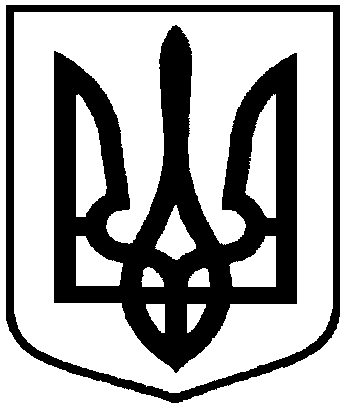 Про введення в дію в тестовому режимі міського «Чат-боту         «15-80» Департамент інфраструктури міста Сумської міської ради Департамент інфраструктури міста Сумської міської ради ВулицяАварійне видалення дерев/гілляКвартира:                  ЛіфтВідсутнє світло у ліфтіНе працює ліфтНесправності в роботі                 Опалення та гаряча водаВідсутнє опаленняНедостатня температура водиНемає гарячої водиСлабке опалення                  Проблеми у будинкуВідсутність прибиранняДезінсекція/дератизаціяЗабита каналізація в будинкуНемає світла на сходахНемає світла перед під’їздомПорив трубопроводуПротікання покрівліПриватний будинок:                            Вивіз сміттяНе вивозиться сміттяТранспорт:                               ЗупинкиНе прибрана зупинкаВідділ транспорту та зв’язку Сумської міської радиВідділ транспорту та зв’язку Сумської міської радиТранспорт:                               МаршрутиНедостатня кількість транспортуНедотримання маршруту руху автобусаНеналежний санітарно – технічний стан транспортуКП «Електроавтотранс»КП «Електроавтотранс»Транспорт:                                МаршрутиНедотримання розкладу (комунальний транспорт)КП «Міськводоканал»КП «Міськводоканал»Вулиця:                   ВодопостачанняВідкритий люкПорив трубопроводуРуйнування колодязяКвартира                ВодопостачанняНезадовільна якістьВідсутня холодна водаСлабкий тискПриватний будинок/ВодопостачанняНезадовільна якість Відсутня холодна водаСлабкий тискКП «Шляхрембуд»КП «Шляхрембуд»Вулиця:                   Благоустрій (дороги)Аварійний стан дорогиВідсутність розміткиНе очищено від снігуВодопостачанняЗабита зливна каналізаціяКП «Зеленбуд»КП «Зеленбуд»Вулиця:                     Благоустрій (сквери)Не покошена траваНе посипані доріжкиНе прибране сміттяНе прибраний снігСпил гілля та деревКП «Міськсвітло»КП «Міськсвітло»Вулиця:                    ЕлектропостачанняВідсутнє освітленняКП « Центр догляду за тваринамиКП « Центр догляду за тваринамиВулиця:Бездоглядні твариниАТ «ОГС «Сумигаз»АТ «ОГС «Сумигаз»Квартира                           ГазопостачанняВитік газуВідсутнє газопостачанняПриватний будинок                             ГазопостачанняВитік газуВідсутнє газопостачання